ÅRSMÖTESHANDLINGARSSRK Örnsköldsvik 6 februari 2018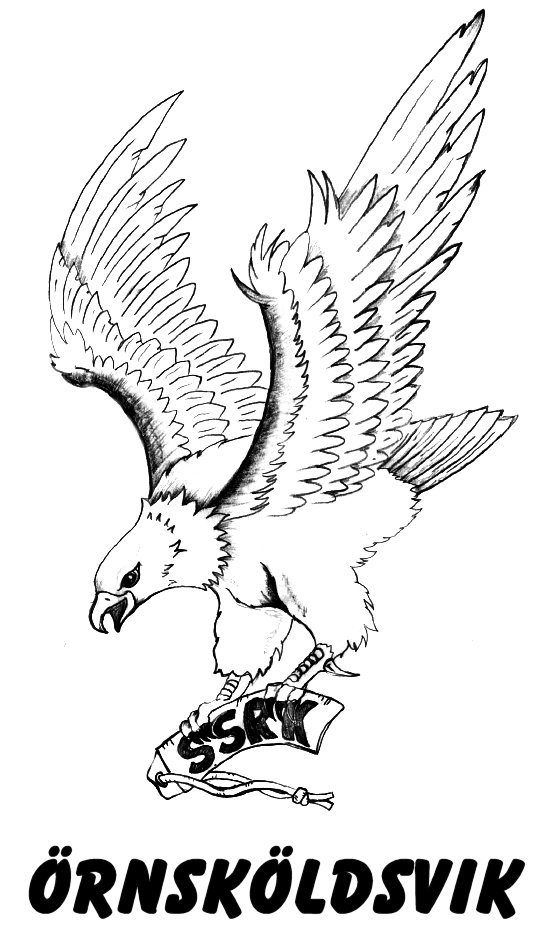 DAGORDNING§ 1	Fastställande av röstlängden.§ 2	Val av ordförande för mötet.§ 3	Sektionsstyrelsens anmälan om protokollförare vid mötet.§ 4	Val av två justerare, tillika rösträknare, som tillsammans med mötes ordförande ska justera protokollet.§ 5	Beslut om närvaro- och yttranderätt för andra än sektionens medlemmar (§6 mom 5) § 6	Fråga om mötet blivit stadgeenligt utlyst.§ 7	Fastställande av dagordningen.§ 8	Föredragning av sektionsstyrelsens verksamhetsberättelse med balans- och resultaträkning samt revisorernas berättelse.§ 9	Fastställande av balans- och resultaträkning samt beslut om enligt dessa uppkommen vinst eller förlust.§ 10	Sektionsstyrelsens rapport och eventuellt förslag till beslut om de uppdrag  föregående sektionsmöte givit till sektionsstyrelsen.§ 11	Beslut om ansvarsfrihet för sektionsstyrelsen.§ 12	Presentation av och beslut om sektionsstyrelsens förslag till verksamhetsplan för kommande år.§ 13	Presentation av styrelsens förslag till rambudget för kommande år.§ 14	Beslut om reseersättning till klubbens funktionärer.§ 15	Val av ordförande, ordinarie ledamöter och suppleanter i sektionsstyrelsen samt beslut om suppleanternas tjänstgöringsordning (enligt § 7).§ 16	Val av valberedning (enligt § 9).§ 17	Beslut om omedelbar justering av punkterna 15-16.§ 18	Ärenden som av sektionsstyrelsen hänskjutits till sektionsmötet eller som
anmälts till sektionsstyrelsen (enligt § 6 mom 6).§ 19	Övriga frågor (enligt § 6 mom 8)§ 20	Mötets avslutande.Valberedning: 	Margot Engström (sammankallande)
Jan Lindmark
Therese Eklund Tranberg.Övrig informationStyrelsen har under verksamhetsåret 2017 haft 4 stycken protokollförda möten.Antal medlemmar den 31 december 2017 uppgick till 136 stycken.Valberedningens förslag  SSRK-Örnsköldsvik 2018Ordförande: 		Annica Jonsson  	Omval 1 årLedamot: 		Rose-Marie Lundgren  	Kvarstående mandat		Karin Johansson	Fyllnadsval 1 årLisa Pettersson	Omval 2 årMargareta Sjödin	Omval 2 år   Suppleant:		Ida Strömgren	 Nyval 1år 		Sandra Johansson	 Nyval 1 årVERKSAMHETSBERÄTTELSE 2017Retrieververksamhet Inget officiell retrieverjakt prov har avhållit under 2017. Vid prova på dag 6 juni samt träningskväll har möjlighet till att prova på jaktlydnad samt apportering funnits för intresserade. 
Maria HellströmUtställning och exteriörDen officiella utställningen gick av stapeln lördagen den 10 juni med nu traditionsenlig utställningsplats på Dekarsögården. Domare var Siv Sandö, Kari Granaas Hansen och Hans Almgren och 202 hundar var anmälda. Arrangemanget flöt på bra och vi hade ett härligt stor funktionärsgäng som jobbade innan, under och efter utställningen.Halloweenshowen hade vi lördagen den 28 oktober i Gideå. Domare var Carina Fäldt och Susanne Segersten. Förutom inofficiella utställningen hölls en mjukdjurs utställning för alla barn samt halloween utställning med många utklädda ekipage. Bilder och resultat finns på hemsidan. Annica JonssonKurs- och UtbildningsverksamhetenUnder året har två handlingkurser arrangerats med stort deltagande, instruktörer under våren var Maria Hellström och Annica Jonsson och under hösten var det Annica Jonsson och Lisa Pettersson. Under Studiefrämjandets "Hundens-vecka" fanns det möjlighet att prova på apportering med Johnny Öberg. Det har även funnits både öppna träningar på Dekarsögården och egna träningar på olika platser under året.  Lisa PetterssonSpanielverksamhetenUnder 2017 har vi endast haft några få egna träningskvällar. I stället har vi deltagit i de gemensamma träningarna.Anna-Lena WestmanViltspårverksamheten	Sektionen har vi en av sina domare, Magnus Hellström, varit avdelningen behjälplig och tillhandahållit viss möjlighet till spårprov. Tre ekipage har deltagit i rörligt viltspår. De ekipage som önskat gå spår men ej kunnat beredas plats här hänvisats vidare till andra klubbar som har viltspårverksamhet.Maria HellströmHemsidan, Facebook, InstagramSektionen försöker förmedla vad som händer och arrangeras via vår hemsida och facebook-sida. Under året har vi även öppnat upp ett instagramkonto.Övrig verksamhetSektionen arrangerade en Prova-på dag 6 juni med drive-in utställning. Domare på utställningen var Geir-Ove Andersen, jaktlydnad hade Monica Backerholm, rallylydnad hade Malin Andersson och apportering hade Johnny Öberg. Som tack till alla som hjälpte till på utställningen 10 juni arrangerades en funktionärsfest i Bredånger under augusti månad.REVISORSBERÄTTELSE SSRK ÖRNSKÖLDSVIK 2017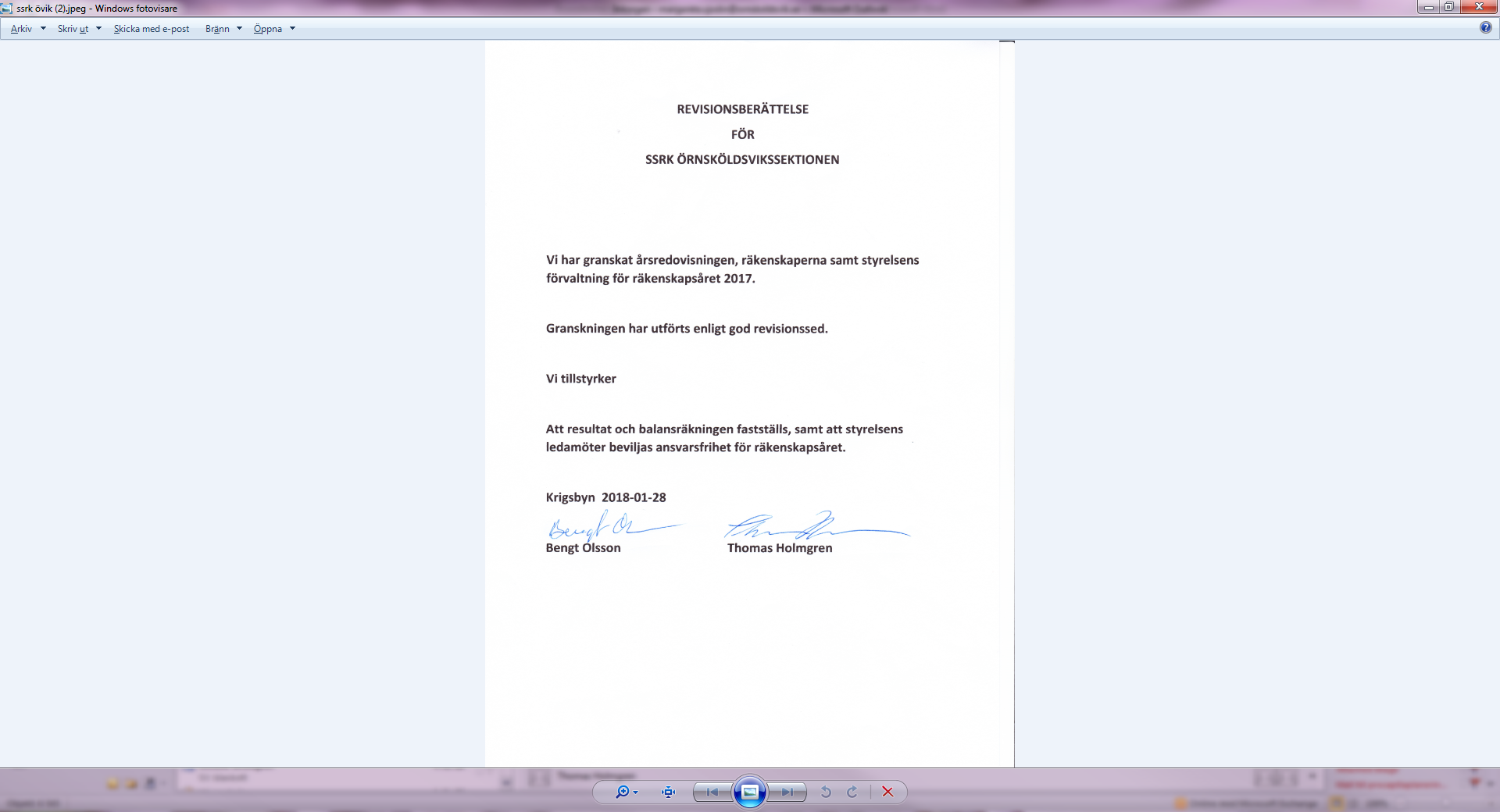 Kassarapport för 2017
Intäkter		Budget	UtfallMedlemsvård		0	20 353,00Utställning		35 000	39 714,00Kurser		20 000	6 700,00Spaniel & Retriever		0	400,00Övrigt		0	0,00Summa		55 000	67 167,00Kostnader		Budget	UtfallMedlemsvård		10 000	13 525,50Utställning		30 000	43 218,50Kurser		30 000	2 291,00Spaniel & Retriever		6 000	0,00
Övrigt		3 000	4 260,50Summa		79 000	63 255,50Resultat		-24 000	3 871,50Ingående balans 1/1-17		PlusGiro	31 802,96			Bank	45 686,35			Kassa	-1 027,00Utgående balans 31/12-1	7	PlusGiro	34 647,46			Bank	45 686,35			Kassa	0Lager		Vilt	0		Dummies		500		Rosetter		500FÖRSLAG TILL BUDGET 2018
Intäkter		Budget	Medlemsvård		0,00	Utställning		35 000,00	Kurser		15 000,00	Spaniel & Retriever		5 000,00	
Övrigt		0,00	Summa		55 000,00	Kostnader		Budget	Medlemsvård		10 000,00	Utställning		30 000,00	Kurser		10 000,00	Spaniel & Retriever		5 000,00	
Övrigt		3 000,00	Summa		58 000,00	Resultat		-3 000,00VERKSAMHETSPLAN 2018Informationskväll viltspårProva-på dagSärskilt jaktprov (retriever) under höstenKursverksamhet i mån av tillgång till instruktörerInofficiell utställning, alla raserGemensamma träningskvällar Medlemsmöte 1-2ggr/årMedlemsvårdVara SSRK/Vn behjälplig vid officiella verksamhetAllt under förutsättning att funktionärer kan ställa upp!Anmälda Championat erhållna under 2017Hund				ÄgareÅrets hund i SSRK Örnsköldsvik 20173 ansökningar inkommit gällande Årets hund.SEVCH Söklustens Couldn't Be Better, “Lyxa”Flatcoated retrieverFödd: 2016-03-09Ägare: Lisa PetterssonUppfödare: Charlotta Larsson och Geir Ove Andersen, TullingeViltspår, Ökl 1:a pris med HP			20 poängViltspår, Ökl 1:a pris				15 poängUtställning, Excellent, 1 Junior, CK, BIS-junior 3		38 poängUtställning, Excellent, 1 Junior, CK, 4 Btkl		20 poängSumma					93 poängSE U(U)CH RLD N Njupavallens Storm ”Storm”Nova Scotia Duck Tolling RetrieverFödd: 2014-08-12Ägare: Monica BackerholmUppfödare: Anita Johansson Eklund och Caroline Bergius, EdsbynRallylydnad, Fortsättningsklass 92 p kvalificerat resultat	10 poängRallylydnad, Fortsättningsklass 89 p kvalificerat resultat	10 poängUtställning, Excellent, 1 Öppen, CK, 1 Bhkl, Cert, BIM		28 poängUtställning, Excellent, 1 Champion, CK, 1 Bhkl, BIR		33 poängSumma					81 poängRLD N RLD F RLD A SEVCH Woodmore’s  Timja, “Timja”Cocker spanielFödd: 2011-07-06Ägare: Karin JohanssonUppfödare: Eva Skog, IndalRallylydnad, Avancerad klass 99 p kvalificerat resultat		15 poängRallylydnad, Avancerad klass 95 p kvalificerat resultat		15 poängUtställning, Excellent, 1 Jakt, CK, 4 Btkl			20 poängUtställning, Excellent, 1 Jakt, CK, 2 Btkl, R-Cert, R-CACIB	23 poäng Summa 					73 poängSEVCH Söklustens Couldn't Be BetterLisa PetterssonSE U(U)CH RLD N Njupavallens StormMonica Backerholm